seminární práceZAJÍMAVÁ POMŮCKA (GRAMOFON A GRAMODESKY)do předmětu MSBP/BK_PPS Praktikum k poznávání přírody a společnostiUČO: 411084             jméno:  Marie Handlová               akademický rok 2013/2014-------------------------------------------------------------------------------------------------- Název a fotografie pomůcky:GRAMOFON A GRAMODESKY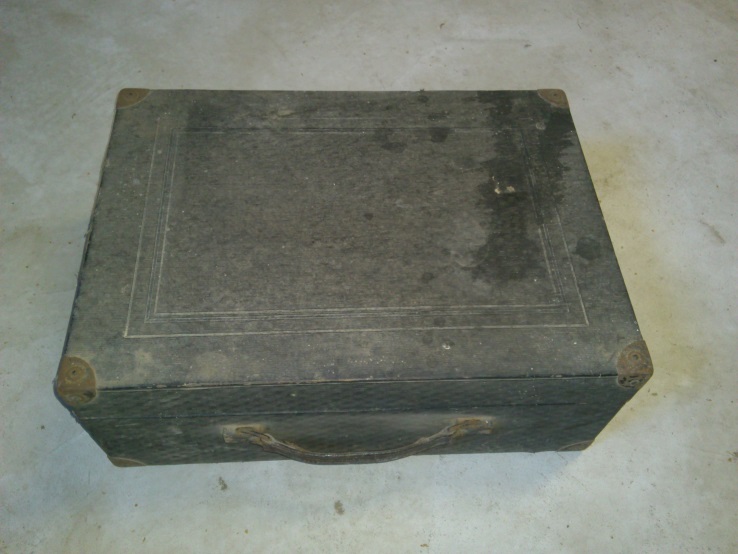 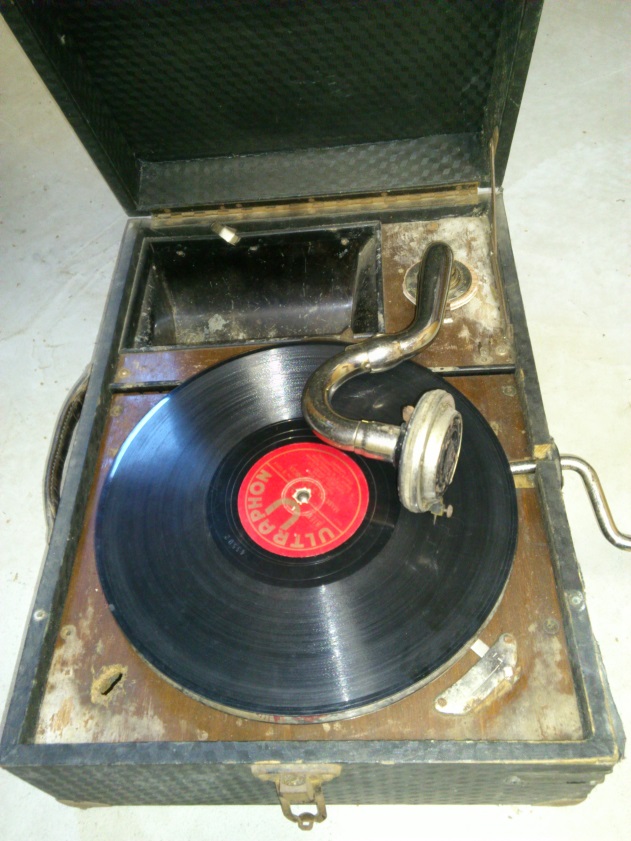 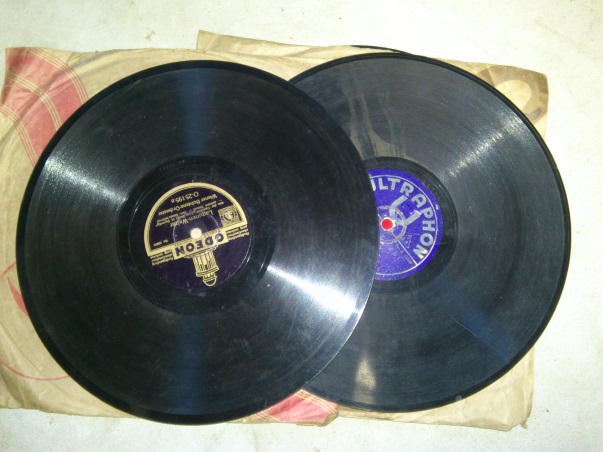 Definice pojmu označujícího pomůcku:Gramofon je přístroj na přehrávání gramofonových desek. Obsahuje pohonný mechanismus s talířem pro otáčení desky a syntetický safírový nebo diamantový snímací hrot spojený s mechanicko-elektrickým měničem umístěným v přenosce gramofonu.Motorek pohání talíř, na němž leží deska. Hrot přenosky se pohybuje v drážce desky a vychyluje se do stran podle tvaru drážky, který odpovídá hlasitosti a frekvenci zaznamenaného zvuku. Chvění hrotu se přeměňuje ve snímači na nízkofrekvenční časově proměnný proud, který se po zesílení zesilovačem přeměňuje v reproduktoru na slyšitelné zvuky.Definice pojmu vhodná pro děti:Gramofon je přístroj pomocí, kterého můžeme přehrávat gramofonové desky. Gramofonové desky vypadají jako větší cd nebo dvd a je na nich nějaká písnička nebo pohádka. Zdůvodnění výběru pomůcky:Gramofon jsem si vybrala, protože si myslím, že málo kdo bude vědět, co to je. Že písničky a pohádky lze poslouchat i z něčeho jiného než rádia, počítače nebo přehrávače. A je to pro děti zajímavá věc. Popis jednotlivých činností využívajících nebo motivovaných pomůckou:  Pozorování a pojmenování gramofonu a gramofonových desek:Udělám s dětmi komunitní kruh kolem gramofonu. Řeknu dětem, ať si přístroj pořádně prohlédnou, a poté sednou zpět do kroužku. Až budou všechny děti sedět, začnu se jich ptát na otázky:Už jste někdy viděly tento přístroj? K čemu by se mohl tento nástroj používat?Zná někdo z vás název tohoto přístroje?Jakým způsobem se udrží deska přesně uprostřed gramofonu?Jakým způsobem se deska v gramofonu pohybuje?Co se stane, když se rameno gramofonu dotýká desky?Co se stane s ramenem gramofonu, když dojede na konec desky?Jak se liší zvuk gramofonu oproti zvuku z přehrávače CD?Pouštění pohádky, kdy děti mohou sami točit s kličkou:Ukázala bych dětem gramofonové desky, na kterých jsou pohádky. Nechala bych děti vybrat pohádku a řekla bych jim, ať si posedají. Děti by si posedaly po koberci a pak bych se zeptala, kdo by chtěl pomáhat točit s kličkou při přehrávání pohádky. Děti by se postupně střídaly a u toho poslouchaly pohádku, kterou si vybraly.Tancování na písničku:Pustila bych dětem na gramofonu nějakou písničku, na kterou bychom tancovali jednoduchý taneček.Tvoření obalů na gramofonové desky:Vysvětlila bych dětem, že gramofonové desky, aby krásně hrály, nesmí být zničené a poškrábané. Proto musí být desky schované v obalu. A řekla bych jim, že obal na desku s konkrétní pohádkou se rozbil a tak vyrobíme nový. Rozdala bych každému prázdný bílý obal a řekla jim, ať tam nakreslí obrázek k dané pohádce.Pohádka Dětem bych přečetla pohádku Čertovský gramofon, z knížky: O chytré kmotře lišce. V této pohádce je popsáno, jak kmotra liška zjistila co je to gramofon a chtěla pomocí něj nachytat kůzlátka, ale nakonec doběhla sebe.Použitá literatura a informační zdroje:      http://www.vrana.cz/liska/liska05.html    http://fyzika.jreichl.com/main.article/view/413-soucasny-gramofonLADA, Josef. O chytré kmotře lišce. 9. vyd. v Albatrosu. Editor Jan Vrána. Praha: Albatros, 2009, 89 s. ISBN 978-80-00-02442-4.